Сумська міська рада VII СКЛИКАННЯ LVI СЕСІЯ                                                РІШЕННЯ	З метою забезпечення організації та проведення робочих зустрічей в рамках програми Ради Європи «Інтеркультурні міста України», керуючись статтею 25 Закону України «Про місцеве самоврядування в Україні», Сумська міська радаВИРІШИЛА:Унести зміни до міської програми «Відкритий інформаційний простір м. Суми» на 2019-2021 роки, затвердженої рішенням Сумської міської ради від 28 листопада 2018 року № 4154 – МР (зі змінами), а саме: 	1.1. Викласти у новій редакції:	1.1.1. Рядки 9, 9.1 підрозділу 1.1 «Паспорт міської Програми «Відкритий інформаційний простір м. Суми» на 2019-2021 роки» розділу 1 «Загальна характеристика Програми»:	1.1.2. Додаток 1 «Ресурсне забезпечення міської Програми «Відкритий інформаційний простір м. Суми на 2019-2021 роки» до Програми (додаток 1 до цього рішення);1.1.3. Завдання 3.4.3 «Відрядження делегацій від міста Суми до міст-партнерів» підпрограми 3. «Зовнішні відносини Сумської міської ради та її виконавчого комітету» додатків 2,3,4 до Програми (додатки 2,3,4 до цього рішення).1.1.4. Завдання 3.7.1 «Організація робочих зустрічей в рамках програми Ради Європи «Інтеркультурні міста України» підпрограми 3. «Зовнішні відносини Сумської міської ради та її виконавчого комітету» додатків 2,3,4 до Програми (додатки 2,3,4 до цього рішення).1.2. У завданні 2.6. «Підтримка місцевого книговидання» підпрограми 2 «Формування позитивного сприйняття міста Суми» додатків 3,4 до Програми КПКВК 0218410 «Фінансова підтримка засобів масової інформації» замінити наКПКВК 0218420 «Інші заходи у сфері засобів масової інформації».	2. Організацію виконання даного рішення покласти на першого заступника міського голови Войтенка В.В., контроль - на профільну постійну комісію Сумської міської ради.Секретар Сумської міської ради						А.В. БарановВиконавець: Зігуненко М.О.            Додаток 1							       до рішення Сумської міської ради «Про 							       внесення змін до рішення Сумської 								       міської ради від 28 листопада 2018 року 							       № 4154 - МР «Про міську програму 								       «Відкритий інформаційний простір                                                                                           м. Суми» на 2019-2021 роки (зі змінами)							       від 24 квітня 2019 року № 4928-МРРесурсне забезпечення міської Програми «Відкритий інформаційний простір м. Суми» на 2019 - 2021 роки                                                                                                       тис. грн.Секретар Сумської міської ради						А.В. БарановВиконавець: Зігуненко М.О.			                                                                                                          	Додаток 2																				до рішення Сумської міської ради «Про 	внесення змін до 													рішення Сумської міської ради від 28 листопада 2018 року 													№ 4154 - МР «Про міську програму «Відкритий інформаційний                                                                                                                                             простір м. Суми» на 2019-2021 роки (зі змінами)							       					від 24 квітня 2019 року № 4928-МР Напрями діяльності, завдання та заходи міської Програми «Відкритий інформаційний простір м. Суми» на 2019-2021 роки.Секретар Сумської міської ради												А.В. БарановВиконавець: Зігуненко М.О.									      			Додаток 3																				до рішення Сумської міської ради «Про внесення змін до 												            рішення Сумської міської ради від 28 листопада 2018 року 													№ 4154 - МР «Про міську програму «Відкритий інформаційний                                        							       				            простір м. Суми» на 2019-2021 роки (зі змінами)		від 24 квітня 2019 року № 4928-МР Перелік завдань міської Програми «Відкритий інформаційний простір м. Суми» на 2019-2021 роки                                                                                                                                                                                                                                            тис. грн.Секретар Сумської міської ради												А.В. Баранов+Виконавець: Зігуненко М.О.												Додаток 4																				до рішення Сумської міської ради «Про 	внесення змін до 													рішення Сумської міської ради від 28 листопада 2018 року 													№ 4154 - МР «Про міську програму «Відкритий        														інформаційний простір м. Суми» на 2019-2021 роки							       					від 24 квітня 2019 року № 4928-МР Результативні показники виконання завдань міської Програми «Відкритий інформаційний простір м. Суми» на 2019-2021 рокиСекретар Сумської міської ради												А.В. БарановВиконавець: Зігуненко М.О.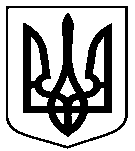 від 24 квітня 2019 року № 4928 - МРм. СумиПро внесення змін до рішення Сумської міської ради від 28 листопада 2018 року № 4154 - МР «Про міську програму «Відкритий інформаційний простір          м. Суми» на 2019-2021 роки» (зі змінами)«9. Загальний обсяг фінансових ресурсів, необхідних для реалізації програми, усього, у тому числі:27 138,9 тис. грн.,у т. ч. по роках:2019 рік – 9 057,1 тис. грн.2020 рік – 8 775,0 тис. грн.2021 рік – 9 306,8 тис. грн.»«9.1. коштів міського бюджету27 138,9 тис. грн.,у т. ч. по роках:2019 рік – 9 057,1 тис. грн.2020 рік – 8 775,0 тис. грн.2021 рік – 9 306,8 тис. грн.»Обсяг коштів, які пропонується залучити на виконання програмиПеріоди виконання програмиПеріоди виконання програмиПеріоди виконання програмиУсього витрат на виконання програмиОбсяг коштів, які пропонується залучити на виконання програми2019 рік2020 рік2021 рікУсього витрат на виконання програмиОбсяг ресурсів, усього, у тому числі:9 057,18 775,09 306,827 138,9державний бюджет----обласний бюджет----міський бюджет9 057,18 775,09 306,827 138,9кошти небюджетних джерел----№з/пПріоритетні завданняЗаходиСтрок вико-нання заходуВиконавціДжерела фінансу-ванняОрієнтовні обсяги фінансування (вартість), тис. грн., у т.ч.Очікуваний результат12345678Підпрограма 3. «Зовнішні відносини Сумської міської ради та її виконавчого комітету»Підпрограма 3. «Зовнішні відносини Сумської міської ради та її виконавчого комітету»Підпрограма 3. «Зовнішні відносини Сумської міської ради та її виконавчого комітету»Підпрограма 3. «Зовнішні відносини Сумської міської ради та її виконавчого комітету»Підпрограма 3. «Зовнішні відносини Сумської міської ради та її виконавчого комітету»Підпрограма 3. «Зовнішні відносини Сумської міської ради та її виконавчого комітету»Підпрограма 3. «Зовнішні відносини Сумської міської ради та її виконавчого комітету»Підпрограма 3. «Зовнішні відносини Сумської міської ради та її виконавчого комітету»3.4.Заходи, пов’язані з підтримкою зв’язків з містами-партнерами та встановлення нових партнерських/дружніх відносин з містами зарубіжних країн3.4.1 Відрядження офіційних делегацій від міста Суми до зарубіжних країн з метою встановлення нових партнерських/дружніх відносин3.4.2 Офіційний прийом іноземних делегацій із зарубіжних країн, що прибувають до міста Суми з метою встановлення та підтримки партнерських/дружніх відносин3.4.3 Відрядження делегацій від міста Суми до міст-партнерів (депутати, члени виконавчого комітету, працівники виконавчих органів Сумської міської ради, представники установ, організацій міста Суми на запрошення приймаючої сторони)2019 – 2021рокиДепартамент фінансів, економіки та інвестицій Сумської міської ради, виконавчий комітет Сумської міської ради(відділ бухгалтерського обліку та звітності)Міський бюджет2019 рік – 520,5;2020 рік – 554,6;  2021 рік – 583,6Підтримка зв’язків з містами-партнерами в рамках відповідних угод та встановлення нових партнерських/дружніх відносин з містами зарубіжних країн.3.7.Розширення співробітництва з містами України та зарубіжжя в рамках програми Ради Європи «Інтеркультурні міста України»3.7.1 Організація робочих зустрічей в рамках програми Ради Європи «Інтеркультурні міста України»3.7.2 Відрядження представників Виконавчого комітету Сумської міської ради в рамках програми Ради Європи «Інтеркультурні міста України»2019 – 2021рокиВиконавчий комітет Сумської міської ради(департамент комунікацій та інформаційної політики, відділ бухгалтерського обліку та звітності)Міський бюджет2019 рік – 45,0;2020 рік – 48,9;2021 рік – 51,7Підтримка та встановлення нових звя’зків з іншими містами України та зарубіжжяМета, завданняДжерела фінансу-вання2019 рік (проект)2019 рік (проект)2019 рік (проект)2020 рік (прогноз)2020 рік (прогноз)2020 рік (прогноз)2021 рік (прогноз)2021 рік (прогноз)2021 рік (прогноз)2021 рік (прогноз)Відповідальні виконавціМета, завданняДжерела фінансу-ванняОбсяг витрату тому числікошти міського бюджетуу тому числікошти міського бюджетуОбсяг витрату тому числі кошти міського бюджетуу тому числі кошти міського бюджетуОбсяг витрату тому числі кошти міського бюджетуу тому числі кошти міського бюджетуМета, завданняДжерела фінансу-ванняОбсяг витратЗагальний фондСпеціальний фондОбсяг витратЗагальний фондСпеціальний фондЗагальний фондСпеціальний фонд12345678910111212Всього на виконання ПрограмиМіський бюджет9 057,18 846,1211,08 775,08 573,9201,19 306,89 094,6212,2Підпрограма 3. Зовнішні відносини Сумської міської ради та її виконавчого комітетуПідпрограма 3. Зовнішні відносини Сумської міської ради та її виконавчого комітетуПідпрограма 3. Зовнішні відносини Сумської міської ради та її виконавчого комітетуПідпрограма 3. Зовнішні відносини Сумської міської ради та її виконавчого комітетуПідпрограма 3. Зовнішні відносини Сумської міської ради та її виконавчого комітетуПідпрограма 3. Зовнішні відносини Сумської міської ради та її виконавчого комітетуПідпрограма 3. Зовнішні відносини Сумської міської ради та її виконавчого комітетуПідпрограма 3. Зовнішні відносини Сумської міської ради та її виконавчого комітетуПідпрограма 3. Зовнішні відносини Сумської міської ради та її виконавчого комітетуПідпрограма 3. Зовнішні відносини Сумської міської ради та її виконавчого комітетуПідпрограма 3. Зовнішні відносини Сумської міської ради та її виконавчого комітетуПідпрограма 3. Зовнішні відносини Сумської міської ради та її виконавчого комітетуПідпрограма 3. Зовнішні відносини Сумської міської ради та її виконавчого комітетуВсього на виконання підпрограми 3, тис.грн.Міський бюджет1 503,11 503,1-1 620,41 620,4-1 708,31 708,3-КПКВК 0217693 «Інші заходи, пов’язані з економічною діяльністю»КПКВК 0217693 «Інші заходи, пов’язані з економічною діяльністю»КПКВК 0217693 «Інші заходи, пов’язані з економічною діяльністю»КПКВК 0217693 «Інші заходи, пов’язані з економічною діяльністю»КПКВК 0217693 «Інші заходи, пов’язані з економічною діяльністю»КПКВК 0217693 «Інші заходи, пов’язані з економічною діяльністю»КПКВК 0217693 «Інші заходи, пов’язані з економічною діяльністю»КПКВК 0217693 «Інші заходи, пов’язані з економічною діяльністю»КПКВК 0217693 «Інші заходи, пов’язані з економічною діяльністю»КПКВК 0217693 «Інші заходи, пов’язані з економічною діяльністю»КПКВК 0217693 «Інші заходи, пов’язані з економічною діяльністю»КПКВК 0217693 «Інші заходи, пов’язані з економічною діяльністю»КПКВК 0217693 «Інші заходи, пов’язані з економічною діяльністю»Завдання 3.4.  Заходи, пов’язані з підтримкою зв’язків з містами-партнерами та встановлення нових партнерських/дружніх відносин з містами зарубіжних країнМіський бюджет520,5520,5-554,6554,6-583,6583,6-Департамент фінансів, економіки та інвестицій Сумської міської ради, виконавчий комітет Сумської міської ради (відділ бухгалтерського обліку та звітності)Департамент фінансів, економіки та інвестицій Сумської міської ради, виконавчий комітет Сумської міської ради (відділ бухгалтерського обліку та звітності)3.4.3 Відрядження делегацій від міста Суми до міст-партнерів (депутати, члени виконавчих органів Сумської міської ради, представники установ, організацій міста Суми на запрошення приймаючої сторони)Міський бюджет300,0300,0-315,0315,0-330,8330,8-Департамент фінансів, економіки та інвестицій Сумської міської ради, виконавчий комітет Сумської міської ради (відділ бухгалтерського обліку та звітності)Департамент фінансів, економіки та інвестицій Сумської міської ради, виконавчий комітет Сумської міської ради (відділ бухгалтерського обліку та звітності)Завдання 3.7. Розширення співробітництва з містами України та зарубіжжя в рамках програми Ради Європи «Інтеркультурні міста України»Міський бюджет45,045,0-48,948,9-51,751,7-Виконавчий комітет Сумської міської ради (департамент комунікацій та інформаційної політики; відділ бухгалтерського обліку та звітності)Виконавчий комітет Сумської міської ради (департамент комунікацій та інформаційної політики; відділ бухгалтерського обліку та звітності)123456789101112123.7.1 Організація робочих зустрічей в рамках програми Ради Європи «Інтеркультурні міста України»30,030,0-32,632,6-34,534,5-Виконавчий комітет Сумської міської ради (департамент комунікацій та інформаційної політики; відділ бухгалтерського обліку та звітності)Виконавчий комітет Сумської міської ради (департамент комунікацій та інформаційної політики; відділ бухгалтерського обліку та звітності)Відповідальні виконавці, КТКВК/КПКВК, завдання програми, результативні показники2019 рік (проект)2019 рік (проект)2019 рік (проект)2020 рік (прогноз)2020 рік (прогноз)2020 рік (прогноз)2021 рік (прогноз)2021 рік (прогноз)2021 рік (прогноз)Відповідальні виконавці, КТКВК/КПКВК, завдання програми, результативні показникиРазомв тому числів тому числіРазомв тому числів тому числіРазомв тому числів тому числіВідповідальні виконавці, КТКВК/КПКВК, завдання програми, результативні показникиРазомЗагальнийфондСпеціальнийфондРазомЗагальнийфондСпеціальнийфондРазомЗагальнийфондСпеціальнийфонд12345678910Всього на виконання Програми, тис. грн.9 057,18 846,1211,08 775,08 573,9201,19 306,89 094,6212,2Підпрограма 3. Зовнішні відносини Сумської міської ради та її виконавчого комітетуПідпрограма 3. Зовнішні відносини Сумської міської ради та її виконавчого комітетуПідпрограма 3. Зовнішні відносини Сумської міської ради та її виконавчого комітетуПідпрограма 3. Зовнішні відносини Сумської міської ради та її виконавчого комітетуПідпрограма 3. Зовнішні відносини Сумської міської ради та її виконавчого комітетуПідпрограма 3. Зовнішні відносини Сумської міської ради та її виконавчого комітетуПідпрограма 3. Зовнішні відносини Сумської міської ради та її виконавчого комітетуПідпрограма 3. Зовнішні відносини Сумської міської ради та її виконавчого комітетуПідпрограма 3. Зовнішні відносини Сумської міської ради та її виконавчого комітетуВсього на виконання підпрограми 3, тис.грн.1 503,11 503,1-1 620,41 620,4-1 708,31 708,3-Завдання 3.4.  Заходи, пов’язані з підтримкою зв’язків з містами-партнерами та встановлення нових партнерських/дружніх відносин з містами зарубіжних країн, тис. грн.520,5520,5-554,6554,6-583,6583,6-Показник затрат:Обсяг видатків на відрядження офіційних делегацій від міста Суми до зарубіжних країн з метою встановлення  нових партнерських/дружніх відносин, тис. грн.50,450,4-54,854,8-57,857,8-Обсяг видатків на організацію офіційного прийому іноземних делегацій із зарубіжних країн, що прибувають до міста Суми з метою встановлення та підтримки партнерських/дружніх відносин, тис. грн.170,1170,1184,8184,8195,0195,0Обсяг видатків на відрядження делегацій від міста Суми до міст-партнерів, тис.грн.300,0300,0315,0315,0330,8330.8Показник продукту:Кількість делегацій від міста Суми до зарубіжних країн з метою встановлення нових партнерських/дружніх відносин, од.11-11-11-Кількість іноземних делегацій з зарубіжних країн, що прибувають до міста Суми з метою встановлення та підтримки партнерських/дружніх відносин, од.22-22-22-Кількість делегацій від міста Суми до міст-партнерів, од.77-77-77-Показник ефективності:---Середні витрати на відрядження офіційної делегації від міста Суми до зарубіжних країн з метою встановлення нових партнерських/дружніх відносин, грн.5040050400    -                     5480054800      -                   57800 57800       -Середні витрати на прийом однієї делегації, грн.85 05085 050-9240092400-97500 97500-Середні витрати на відрядження однієї делегації, грн.  42 85742 857-45 00045 000-47 25747 257-12345678910Завдання 3.7. Розширення співробітництва з містами України та зарубіжжя в рамках програми Ради Європи «Інтеркультурні міста України»45,045,0-48,948,9-51,751,7-Показник затрат:Обсяг видатків на перебування експертів у м. Суми, тис. грн.28,528,5-31,131,1-33,033,0-Обсяг видатків на виготовлення презентаційного Х-банеру, тис.грн.1,51,5-1,51,5-1,51,5-Обсяг видатків на відрядження представників Виконавчого комітету Сумської міської ради , тис. грн.15,015,0-16,316,3-17,217,2-Показник продукту: Кількість робочих зустрічей, що планується, од.33-33-33-Кількість іноземних експертів, які приймуть участь у робочій зустрічі, осіб66-66-66-Кількість презентаційних Х-банерів11-11-11-Кількість представників Виконавчого комітету Сумської міської ради, осіб22-22-22-Кількість відряджень, од.222222Показник ефективності: Середні видатки на перебування 1 іноземного експерта, грн.15831583-17281728-18331833-Середня вартість виготовлення 1 банера, грн.15001500-15001500-15001500-Середні видатки на відрядження 1 особи, грн.37503750-40754075-43004300-